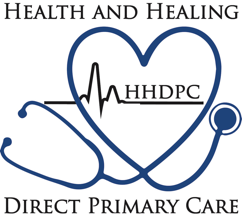 2/09/20This is a list of prices for our Laboratory Services at Health and Healing DPC. These prices are only available to members of the practice. To enroll in our practice, go to Health and Healing DPC. This is not a comprehensive list of our testing, but rather the most commonly ordered tests. Prices are subject to change.Lab ProviderTest CodeTest DescriptionTest PriceQuest Diagnostics10165BASIC METABOLIC PANEL4.03Quest Diagnostics10231COMPREHENSIVE METABOLIC PANEL5.04Quest Diagnostics10306HEPATITIS PANEL, ACUTE W/REFLEX TO CONFIRMATION31.00Quest Diagnostics10314RENAL FUNCTION PANEL4.37Quest Diagnostics11290FECAL GLOBIN BY IMMUNOCHEMISTRY45.00Quest Diagnostics11313CALCIUM, 24 HOUR URINE (W/O CREATININE)5.09Quest Diagnostics11314CHLORIDE W/O CREATININE, 24 HOUR URINE10.47Quest Diagnostics11316POTASSIUM W/O CREATININE, 24 HOUR URINE5.00Quest Diagnostics11317SODIUM W/O CREATININE, 24 HOUR URINE3.10Quest Diagnostics11319PHOSPHATE, 24 HOUR URINE (W/O CREATININE)9.19Quest Diagnostics11320PROTEIN, TOTAL, 24 HOUR URINE (W/O CREATININE)3.68Quest Diagnostics11321URIC ACID, 24 HOUR URINE (W/O CREATININE)5.46Quest Diagnostics11363CHLAMYDIA/N. GONORRHOEAE RNA, TMA, UROGENITAL40.00Quest Diagnostics16491SURESWAB(R), VAGINOSIS, CT/NG12.00Quest Diagnostics16558VITAMIN D, 1,25 DIHYDROXY20.00Quest Diagnostics16599IODINE, SERUM/PLASMA72.96Quest Diagnostics1759CBC (H/H, RBC, INDICES, WBC, PLT)3.05Quest Diagnostics19894DHEA, UNCONJUGATED18.00Quest Diagnostics201ACETAMINOPHEN11.00Quest Diagnostics20210OBSTETRIC PANEL30.30Quest Diagnostics20381BILIRUBIN, TOTAL, NEONATAL3.30Quest Diagnostics208PROSTATIC ACID PHOSPHATASE (PAP)9.00Quest Diagnostics223ALBUMIN2.94Quest Diagnostics227ALDOLASE8.00Quest Diagnostics234ALKALINE PHOSPHATASE2.94Quest Diagnostics23475GLUCOSE TOLERANCE TEST, 3 SPECIMENS, (75G)8.82Quest Diagnostics235ALPHA-1-ANTITRYPSIN QN10.00Quest Diagnostics236AMIKACIN10.97Quest Diagnostics237ALPHA FETOPROTEIN, TUMOR MARKER12.00Quest Diagnostics243AMYLASE4.00Quest Diagnostics249ANA SCREEN, IFA, W/REFL TITER AND PATTERN5.00Quest Diagnostics255DNA (DS) ANTIBODY8.00Quest Diagnostics2649HERPES SIMPLEX VIRUS CULTURE W/RFL TO TYPING10.00Quest Diagnostics265ANTI-STREPTOLYSIN O6.00Quest Diagnostics267THYROGLOBULIN ANTIBODIES6.00Quest Diagnostics285BILIRUBIN, DIRECT2.94Quest Diagnostics287BILIRUBIN, TOTAL2.94Quest Diagnostics29256CA 12512.00Quest Diagnostics294UREA NITROGEN (BUN)2.94Quest Diagnostics29891SED RATE BY MODIFIED WESTERGREN, MANUAL3.43Quest Diagnostics303CALCIUM2.94Quest Diagnostics310CARBON DIOXIDE2.94Quest Diagnostics3134CRYSTALS, FLUID5.00Quest Diagnostics31348PSA (FREE AND TOTAL)12.00Quest Diagnostics31532HPV DNA, HIGH RISK, CERVICAL35.00Quest Diagnostics31789HOMOCYSTEINE20.00Quest Diagnostics3259DRAW FEE, PSC SPECIMEN8.03Quest Diagnostics326CERULOPLASMIN7.00Quest Diagnostics329CARBAMAZEPINE, TOTAL10.00Quest Diagnostics330CHLORIDE2.94Quest Diagnostics334CHOLESTEROL, TOTAL2.94Quest Diagnostics34256MEASLES ANTIBODY (IGM)34.24Quest Diagnostics34392ELECTROLYTE PANEL3.36Quest Diagnostics34483TROPONIN T40.00Quest Diagnostics34693TROPONIN I40.00Quest Diagnostics34838HELICOBACTER PYLORI AG, EIA, STOOL40.01Quest Diagnostics349COLD HEMAGGLUTININS4.00Quest Diagnostics351COMPLEMENT COMPONENT C3C9.10Quest Diagnostics353COMPLEMENT COMPONENT C4C9.10Quest Diagnostics361DIRECT ANTIGLOBULIN TEST (DAT)4.00Quest Diagnostics36126RPR (DX) W/REFL TITER AND CONFIRMATORY TESTING3.10Quest Diagnostics36170TESTOSTERONE, FREE (DIALYSIS) AND TOTAL (MS)19.00Quest Diagnostics3636HSV 1 IGG, TYPE SPECIFIC AB9.00Quest Diagnostics3640HSV 2 IGG, TYPE SPECIFIC AB9.00Quest Diagnostics367CORTISOL, TOTAL9.00Quest Diagnostics3679TOXOPLASMA ANTIBODY (IGG)13.79Quest Diagnostics374CREATINE KINASE, TOTAL5.00Quest Diagnostics375CREATININE2.94Quest Diagnostics377CREATINE KINASE ISOENZYMES W/O TOTAL5.00Quest Diagnostics381CREATININE, 24 HOUR URINE5.24Quest Diagnostics394CULTURE, THROAT35.15Quest Diagnostics395CULTURE, URINE, ROUTINE12.00Quest Diagnostics402DHEA SULFATE9.00Quest Diagnostics4021ESTRADIOL16.00Quest Diagnostics403CYTOMEGALOVIRUS ANTIBODY (IGG)10.00Quest Diagnostics4112FTA-ABS8.00Quest Diagnostics4128VDRL, CSF15.66Quest Diagnostics418DIGOXIN10.00Quest Diagnostics4411LACTATE DEHYDROGENASE ISOENZYME PANEL12.00Quest Diagnostics4418RHEUMATOID FACTOR6.00Quest Diagnostics4420C-REACTIVE PROTEIN6.00Quest Diagnostics4439VARICELLA ZOSTER VIRUS ANTIBODY (IGG)6.00Quest Diagnostics4446CULTURE, AEROBIC AND ANAEROBIC W/GRAM STAIN22.00Quest Diagnostics4451CREATINE KINASE ISOENZYME PANEL10.00Quest Diagnostics4475CAMPYLOBACTER, CULTURE9.00Quest Diagnostics4496PINWORM EXAMINATION5.00Quest Diagnostics4503MYCOBACTERIA STAIN, ACID FAST, FLUOROCHROME6.00Quest Diagnostics4553CULTURE, FUNGUS W/SMEAR NOT HAIR, SKIN, BLOOD10.00Quest Diagnostics4556CULTURE, SPUTUM/LOWER RESPIRATORY16.36Quest Diagnostics4558CULTURE, GENITAL24.00Quest Diagnostics457FERRITIN7.00Quest Diagnostics461FIBRINOGEN ACTIVITY, CLAUSS10.00Quest Diagnostics466FOLATE, SERUM6.00Quest Diagnostics4698CA 19-914.00Quest Diagnostics470FSH7.00Quest Diagnostics4719GLUCOSE (U) QL3.30Quest Diagnostics480NEISSERIA GONORRHOEAE (GC) CULTURE32.86Quest Diagnostics481GENTAMICIN12.00Quest Diagnostics482GGT3.10Quest Diagnostics484GLUCOSE, PLASMA2.94Quest Diagnostics4848HEPATITIS B CORE ANTIBODY (IGM)8.00Quest Diagnostics4944BETA 2 MICROGLOBULIN (U)13.55Quest Diagnostics4966CHLAMYDIA TRACHOMATIS ANTIGEN, DFA6.00Quest Diagnostics497GRAM STAIN2.27Quest Diagnostics498HEPATITIS B SURFACE ANTIGEN W/REFL CONFIRM7.00Quest Diagnostics501HEPATITIS B CORE AB TOTAL8.00Quest Diagnostics502HAPTOGLOBIN9.00Quest Diagnostics508HEPATITIS A AB, TOTAL9.00Quest Diagnostics5081THYROID PEROXIDASE ANTIBODIES9.98Quest Diagnostics509HEMATOCRIT2.85Quest Diagnostics510HEMOGLOBIN2.87Quest Diagnostics512HEPATITIS A IGM8.00Quest Diagnostics5223APOLIPOPROTEIN A15.25Quest Diagnostics5224APOLIPOPROTEIN B5.24Quest Diagnostics5259MMR (IGG) PANEL (MEASLES, MUMPS, RUBELLA)26.00Quest Diagnostics5260BORDETELLA PERTUSSIS/ PARAPERTUSSIS, CULTURE16.22Quest Diagnostics5363PSA, TOTAL8.00Quest Diagnostics539IMMUNOGLOBULIN A7.11Quest Diagnostics543IMMUNOGLOBULIN G7.04Quest Diagnostics545IMMUNOGLOBULIN M7.11Quest Diagnostics5463URINALYSIS, COMPLETE4.00Quest Diagnostics5509AMMONIA (P)11.00Quest Diagnostics555HEPATITIS BE ANTIGEN8.00Quest Diagnostics556HEPATITIS BE ANTIBODY8.00Quest Diagnostics561INSULIN8.00Quest Diagnostics5617STREPTOCOCCUS, GROUP B CULTURE10.00Quest Diagnostics571IRON, TOTAL6.00Quest Diagnostics593LD3.10Quest Diagnostics597LACTATE DEHYDROGENASE ISOENZYMES8.90Quest Diagnostics606LIPASE5.00Quest Diagnostics608HDL CHOLESTEROL2.12Quest Diagnostics613LITHIUM5.00Quest Diagnostics615LH7.00Quest Diagnostics618COMPLEMENT, TOTAL (CH50)9.00Quest Diagnostics622MAGNESIUM8.00Quest Diagnostics625MAGNESIUM, 24-HOUR URINE (WITH CREATININE)6.07Quest Diagnostics6296SELENIUM, BLOOD60.00Quest Diagnostics6399CBC (INCLUDES DIFF/PLT)3.10Quest Diagnostics6448URINALYSIS MACROSCOPIC1.84Quest Diagnostics6517ALBUMIN, RANDOM URINE W/CREATININE6.62Quest Diagnostics6631BILIRUBIN, TOTAL AND DIRECT, NEONATAL3.59Quest Diagnostics677OSMOLALITY (SERUM)8.00Quest Diagnostics678OSMOLALITY (U)10.00Quest Diagnostics681OVA AND PARASITES, CONC AND PERM SMEAR10.00Quest Diagnostics683ANGIOTENSIN-1-CONVERTING ENZYME15.00Quest Diagnostics7008HEMOGRAM3.00Quest Diagnostics708PHENOBARBITAL11.00Quest Diagnostics7083IMMUNOGLOBULINS21.26Quest Diagnostics713PHENYTOIN11.00Quest Diagnostics718PHOSPHATE (AS PHOSPHORUS)2.94Quest Diagnostics723PLATELET COUNT2.85Quest Diagnostics7286BILIRUBIN, FRACTIONATED3.02Quest Diagnostics733POTASSIUM2.94Quest Diagnostics743PROCAINAMIDE11.00Quest Diagnostics745PROGESTERONE10.00Quest Diagnostics746PROLACTIN9.00Quest Diagnostics747PROTEIN, TOTAL AND PROTEIN ELECTROPHORESIS13.88Quest Diagnostics755PROTEIN, TOTAL, CSF3.68Quest Diagnostics7573IRON AND TOTAL IRON BINDING CAPACITY6.20Quest Diagnostics7577PROTEIN, TOTAL AND ALBUMIN3.02Quest Diagnostics7600LIPID PANEL, STANDARD8.00Quest Diagnostics763PARTIAL THROMBOPLASTIN TIME, ACTIVATED4.00Quest Diagnostics766QUINIDINE9.00Quest Diagnostics7788ABO GROUP AND RH TYPE6.00Quest Diagnostics7832SJOGREN'S ANTIBODIES (SS-A,SS-B)16.52Quest Diagnostics7909URINALYSIS REFLEX1.84Quest Diagnostics792RH TYPE2.90Quest Diagnostics793RETICULOCYTE COUNT4.00Quest Diagnostics7943CREATININE CLEARANCE7.00Quest Diagnostics795ANTIBODY SCREEN, RBC W/REFL ID, TITER AND AG3.10Quest Diagnostics802RUBELLA IMMUNE STATUS8.00Quest Diagnostics809SED RATE BY MODIFIED WESTERGREN3.43Quest Diagnostics8181HEMOGLOBIN A1C WITH MPG6.00Quest Diagnostics822AST2.94Quest Diagnostics823ALT2.94Quest Diagnostics825SICKLE CELL SCREEN6.81Quest Diagnostics836SODIUM2.94Quest Diagnostics8396HCG, TOTAL, QN7.00Quest Diagnostics8426EBV VIRAL CAPSID AG (VCA) AB (IGM)9.74Quest Diagnostics8435HCG, TOTAL, QL6.00Quest Diagnostics8472HEPATITIS C AB W/REFL TO HCV RNA, QN, PCR8.00Quest Diagnostics8474EBV VIRAL CAPSID AG (VCA) AB (IGG)10.00Quest Diagnostics8475HEPATITIS B SURFACE AB IMMUNITY, QN10.00Quest Diagnostics8477GLUCOSE, GESTATIONAL SCREEN (50G)-135 CUTOFF2.94Quest Diagnostics852BETA 2 MICROGLOBULIN, SERUM10.00Quest Diagnostics8525PROTEIN, TOTAL AND PROTEIN ELECTROPHORESIS, RANDOM URINE25.36Quest Diagnostics8563URINALYSIS MICROSCOPIC2.16Quest Diagnostics8564EBV NUCLEAR AG (EBNA) AB (IGG)10.00Quest Diagnostics859T3, TOTAL9.00Quest Diagnostics861T3 UPTAKE5.00Quest Diagnostics8624MUMPS VIRUS ANTIBODY (IGG)9.00Quest Diagnostics8659D-DIMER, QUANTITATIVE20.00Quest Diagnostics866T4, FREE8.00Quest Diagnostics867T4 (THYROXINE), TOTAL8.00Quest Diagnostics8683VARICELLA ZOSTER VIRUS ANTIBODY (IGM)10.50Quest Diagnostics871MYCOPLASMA HOMINIS/ UREAPLASMA CULTURE16.00Quest Diagnostics873TESTOSTERONE, TOTAL, MALES (ADULT), IA10.00Quest Diagnostics878THEOPHYLLINE13.00Quest Diagnostics8837PTH, INTACT AND CALCIUM22.00Quest Diagnostics8847PROTHROMBIN TIME-INR6.00Quest Diagnostics888TOBRAMYCIN13.00Quest Diagnostics891TRANSFERRIN7.00Quest Diagnostics8917GLUCOSE, RANDOM2.94Quest Diagnostics896TRIGLYCERIDES2.94Quest Diagnostics899TSH6.00Quest Diagnostics905URIC ACID3.10Quest Diagnostics908COCCIDIOIDES ANTIBODY, ID18.00Quest Diagnostics91227LUPUS ANTICOAGULANT AND CARDIOLIPIN ANTIBODY PANEL WITH REFLEX28.32Quest Diagnostics91431HIV 1/2 ANTIGEN/ANTIBODY,FOURTH GENERATION W/RFL54.55Quest Diagnostics916VALPROIC ACID9.00Quest Diagnostics91664CLOSTRIDIUM DIFFICILE TOXIN/GDH W/REFL TO PCR22.00Quest Diagnostics91737CARDIO IQ(R) HS CRP26.20Quest Diagnostics927VITAMIN B126.00Quest Diagnostics937WHITE BLOOD CELL COUNT2.85Quest Diagnostics964MEASLES ANTIBODY (IGG)9.00Quest Diagnostics973UREA NITROGEN, 24 HOUR URINE (W/O CREATININE)4.00Quest Diagnostics978CEA14.00